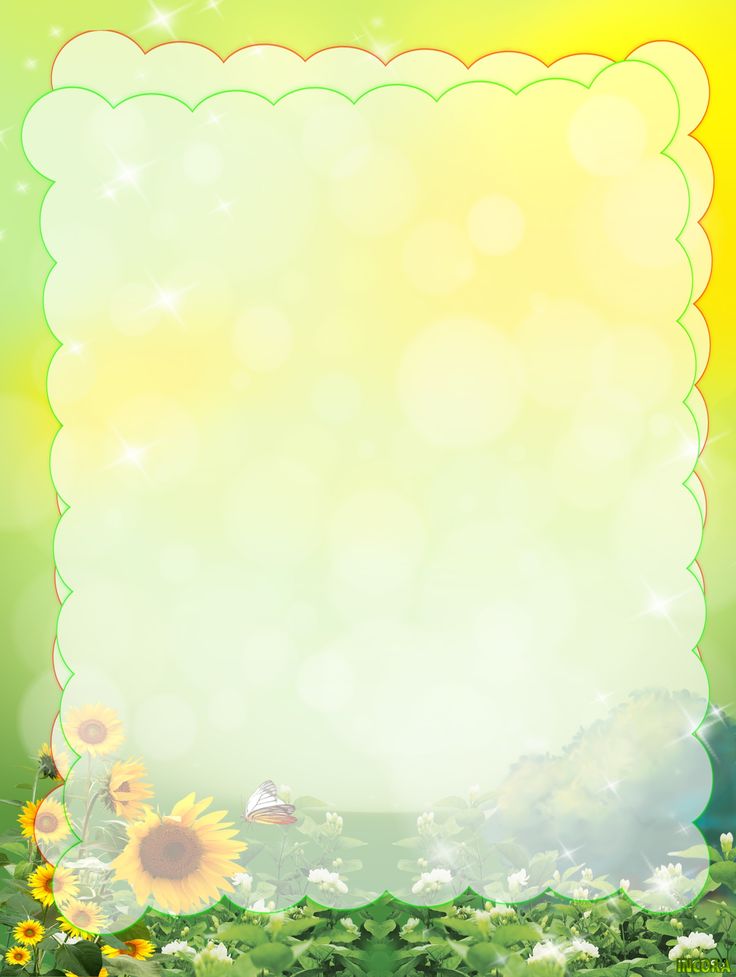 Что такое фонематический слух.           Многим родителям наверняка приходилось слышать от логопеда, что у их ребенка недостаточно сформирован фонематический слух. С другой стороны, внимательные родители и сами могут заметить, что речь малыша развивается с отставанием. Даже при условии логопедической работы с ребенком не всегда быстро удается добиться положительных результатов. Звуки ставятся, но самостоятельно ребенок их не употребляет, смешивает в речи, не слышит разницы между правильным и неправильным произношением. Так что же такое фонематический слух и для чего его нужно формировать? Попробуем в этом разобраться.          При нормальном речевом развитии дети к 5 годам свободно пользуются развернутой фразовой речью, разными конструкциями сложных предложений. Они имеют достаточный словарный запас, владеют навыками словообразования и словоизменения. К этому времени окончательно формируется правильное звукопроизношение, готовность к звуковому анализу и синтезу        Однако не во всех случаях эти процессы протекают благополучно: у некоторых детей даже при нормальном слухе и интеллекте резко задерживается формирование каждого из компонентов языка: фонетики, лексики, грамматики. Это нарушение впервые было установлено Р. Е. Левиной и определено как общее недоразвитие речи.         У всех детей с общим недоразвитием речи всегда отмечается нарушение звукопроизношения, недоразвитие фонематического слуха, выраженное отставание в формировании словарного запаса и грамматического строя. Мозг этих детей не справляется с необходимостью воспринять многомерную матрицу языка. Все эти нарушения, если их не исправить вовремя в детском возрасте, вызывают трудности в общении с окружающими, а в дальнейшем влекут за собой определенные изменения личности, т.е. ведут к возникновению закомплексованности, мешая им учиться и в полной мере раскрыть свои природные способности и интеллектуальные возможности.         Всем известно, что дети обучаются речи со слуха. Но не все знают, что “слухов” у человека, по крайней мере, три. Один – физический. Он позволяет нам слышать звуки окружающего мира: журчание воды, шелест листьев, щебет птиц, лай собаки, вой сирены, хлопанье форточки и т.д. Второй слух – музыкальный. Это тонкий слух, позволяющий человеку наслаждаться прекрасной музыкой. Третий – речевой. Этот слух имеет особенное значение, так как благодаря ему мы обретаем способность различать все тонкости звуков человеческой речи. Доказано, что можно иметь замечательный музыкальный слух и плохой речевой, и наоборот.          Если говорить более точно, в речевом слухе содержится еще один – фонематический. Он необходим для того, чтобы мы овладели фонематической системой, так сказать “кодом” языка. Каждый язык имеет свою систему выражения мысли в звуке речи. Поэтому мы, владея одной из них, не понимаем другого языка. Если не знать смысла, который условно приписан тому или другому звуку речи (фонеме), то и значения слов оказываются недоступными. Конечно, дети, о которых идет речь, усваивают фонематическую систему языка, но не до конца. Остается то, что им трудно, - например, различать звучание парных фонем (б-п, д-т, ш-ж, ц-ч, в-ф, з-с и пр.). Речевой слух позволяет улавливать те особенности звуков, благодаря которым смысл одного слова отличается от смысла другого. Сравните слова-паронимы: “коза” и “коса”, “башня” и “басня”, “жить” и “шить”, “балка” и “палка”, “грот” и “крот” и т.д. Один незначительный нюанс – различие по глухости-звонкости, мягкости-твёрдости одного звука в слове, а смысл разительно меняется!          Чаще всего несформированность фонематического слуха отражается в виде нарушений звукопроизношения, ребёнок не только плохо дифференцирует на слух некоторые звуки, но и не овладевает их правильным произношением. Особые трудности возникают у этих детей на этапе обучения грамоте, а именно чтению и письму, что приводит к таким речевым нарушениям, как дислексия и дисграфия, а это влечет за собой новый клубок проблем: наблюдается снижение успеваемости, появляется тревожность, неуверенность в своих силах, резко снижается самооценка.        Многолетняя практика показывает, что ребенка с фонематическим недоразвитием, при систематической работе с ним, можно вывести из такого состояния. Вкратце охарактеризую, как строится работа по формированию у детей фонематического слуха и восприятия.        Всю систему логопедической работы по развитию у детей способности дифференцировать фонемы можно условно разделить на шесть этапов:1 этап - узнавание неречевых звуков.2 этап - различение высоты, силы, тембра голоса на материале одинаковых звуков, сочетаний слов и фраз.3 этап - различение слов, близких по звуковому составу.4 этап - дифференциация слогов.5 этап - дифференциация фонем.6 этап - развитие навыков элементарного звукового анализа.       Остановимся подробнее на том, как осуществляется развитие фонематических процессов у детей на каждом из указанных этапов логопедического воздействия.        На первом этапе в процессе специальных игр и упражнений у детей развивают способность узнавать и различать неречевые звуки. Эти занятия способствуют также развитию слухового внимания и слуховой памяти (без чего невозможно успешно научить ребёнка дифференцировать фонемы). На первых занятиях детям предлагается послушать звуки за окном: Что шумит? (деревья). Что гудит? (машина). Кто разговаривает? (девочка). Затем детям даётся задание внимательно послушать и определить, какие звуки доносятся из коридора, группы и так далее.        На протяжении второго этапа дошкольников учат различать высоту, силу тембр голоса, ориентируясь на одни и те же звуки, звукосочетания и слова. Этим целям служит целый ряд игр. Например: "Где гудит пароход - далеко или близко", "Угадай, кто тебя зовёт" и так далее.        Третий этап полностью построен на играх, которые способны научить ребёнка различать слова, близкие по слуховому составу (логопед читает слова, а ребёнок должен их выставить в названном порядке и так далее).        На четвёртом этапе ребёнка учат различать слоги. Начинать эту работу целесообразно с такой игры: взрослый произносит несколько слогов, например на - на - на - па, а дети определяют, что здесь лишнее. Потом звуковые ряды усложняются.        На пятом этапе дети учатся различать фонемы родного языка. Начинать следует обязательно с дифференциации гласных звуков. Логопед раздает детям картинки с изображением поезда, девочки, птички и объясняет: "Поезд гудит у - у - у - у; девочка плачет а - а - а - а; птичка поёт и - и - и - и". Далее он произносит каждый звук длительно, а дети поднимают соответствующие картинки. Задачей последнего, шестого, этапа является формирование у ребёнка навыков элементарного звукового анализа. Начинается эта работа с того, что детей учат определять количество слогов в слове и отхлопывать двух и трех сложные слова. Логопед на занятиях объясняет и показывает ребёнку, как отхлопывать слова разной сложности, как выделять при этом ударный слог. Затем приступают к анализу согласных звуков, при этом должно соблюдаться определённое условие: сначала ребёнка учат выделять последний согласный звук. Следует заметить, что легче всего детям даются глухие взрывные согласные.         При работе по данным этапам развития фонематического слуха следует использовать принцип постепенности, для лучшего усвоения детьми заданий Работу по развитию и совершенствованию фонематического слуха надо проводить как на занятиях (логопедических и по развитию речи с воспитателем), так и в повседневной жизни (на прогулках, в часы игр, во время наблюдений и дома с родителями).        В результате своевременной, планомерной, работы над формированием фонематического слуха и звукового анализа у детей формируется особое, лингвистическое отношение к слову, к языковому окружению. Сознательное отношение к родному языку является основой для усвоения всех языковых норм и форм речи.        Ребенок начинает чувствовать выразительные (интонационные и лексические) средства языка, отмечает семантику слов, их грамматическую форму. Он активно начинает использовать эти средства в связной речи и бытовом общении. Ребенок знакомится не только с отдельными звуками, но и с “работой” звука в лексике, морфологии, словообразовании. При такой организации обучения возникает эффект саморазвития, в результате ребенок постигает больше того, что получил непосредственно из уст педагога. Это своеобразный эффект последствия, к которому и должно стремиться развивающее обучение. Подготовил: учитель-логопедМухаметжанова Карина Сергеевна